青森県景気ウォッチャー調査（平成20年7月期）調査期間	平成２０年７月１日～７月１６日	回答率９９％景気現状判断DI・先行き判断DIの推移100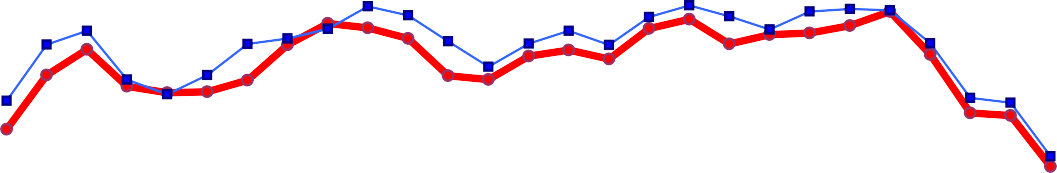 良くなっている↑↑ 変わらない↓↓ 悪くなっている0平成20年8月青森県企画政策部統計分析課青森県景気ウォッチャー調査について１．調査の目的統計データには表れないきめ細かな生活実感のある情報を収集し、県内景気動向判断の基礎資料とする。２．調査の実施概要（１）調査の範囲県内を東青地区、津軽地区、県南地区、下北地区の４地区に分け、各地域における経済活動の動向を敏感に観察できる業種の中からおよそ３０業種を選定し、そこに従事する１００名を調査客体とする。地域別・分野別の客体数（２）調査事項①	３か月前と比べた景気の現状判断とその理由②	３か月後の景気の先行き判断とその理由（参考） 景気の水準判断（３）調査期日等四半期に一度（１月、４月、７月、１０月）実施し、翌月初旬に公表。３．ＤＩの算出方法５段階の判断にそれぞれ以下の点数を与え、これらに各判断の構成比（％）を乗じて、ＤＩを算出する。（本調査についてのお問い合わせ先）〒030-8570	青森県企画政策部統計分析課 統計情報分析グループＴＥＬ	017-734-9165（直通）又は017-722-1111（内線2189） ＦＡＸ	017-734-8038１．結果概要（１）３か月前と比べた景気の現状判断ＤＩ① 県全体の動向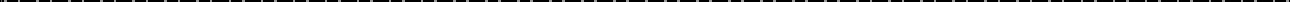 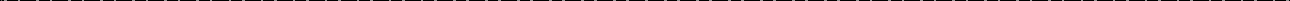 前期調査と比べると、「変わらない」が１４．１ポイント減少し、「悪くなっている」が１８．２ポイント増加したことにより、全体では１０．１ポイント減の１９．４となり、４期連続で横ばいを示す５０を下回った。判断理由をみると、一部においてお客様の来場が増え、契約数も上がったという声や高額の旅行商品が売れているという声があったが、原油、原材料の高騰やガソリン、食品等の値上げが生活防衛を加速させ、消費者心理を冷え込ませているという意見が多かったほか、津軽地方でのりんごの霜・ひょうの被害が町の景気全体に暗い影を落としているという意見があった。② 分野別の動向前期調査と比べて、家計関連では、小売で１７．１ポイント減と大幅な減少となり、１１．２ ポイントの減少となった。また、企業関連でも９．７ポイント減少した。③ 地区別の動向前期調査に比べて、全ての地区においてポイントが減少し、全地区において横ばいを示す５０ を下回った。とくに、津軽地区では、１９．２ポイント減と大幅な減少となった。（２）３か月後の景気の先行き判断ＤＩ① 県全体の動向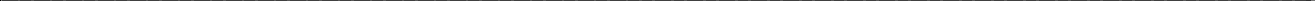 前期調査と比べると、「変わらない」が１１．１ポイント減少し、「悪くなる」が１７．２ポイント増加したことにより、全体では前期を１０．６ポイント下回る２１．５となり、４期連続で横ばいを示す５０を下回った。判断理由を見ると、景気が良くなる材料がないという意見のほか、燃油高による資材・原材料価格の高騰、コストの上昇やそれに伴う商品の更なる値上げによる消費の落ち込みを懸念する声が多かった。② 分野別の動向前期調査に比べて、家計関連では、飲食で１９．０ポイント減と大幅な減少となり、１１．２ ポイントの減少となった。また、企業関連で６．９ポイント、雇用関連で１４．３ポイント減少し、すべての分野でポイントが減少した。③ 地区別の動向前期調査に比べて、全ての地区においてポイントが減少し、全地区において横ばいを示す５０ を下回った。とくに、津軽地区では、１８．３ポイント減と大幅な減少となった。２．県全体の動向（１）３か月前と比べた景気の現状判断①ＤＩ②回答別構成比（％）（２）３か月後の景気の先行き判断①ＤＩ②回答別構成比（％）３．地区別の動向（１）３か月前と比べた景気の現状判断＜東青地区＞①ＤＩ②回答別構成比（％）＜津軽地区＞①ＤＩ②回答別構成比（％）＜県南地区＞①ＤＩ②回答別構成比（％）＜下北地区＞（参考）①ＤＩ②回答別構成比（％）（２）３か月後の景気の先行き判断＜東青地区＞①ＤＩ②回答別構成比（％）＜津軽地区＞①ＤＩ②回答別構成比（％）＜県南地区＞①ＤＩ②回答別構成比（％）＜下北地区＞（参考）①ＤＩ②回答別構成比（％）４．判断理由（１）景気の現状判断理由（２）景気の先行き判断理由５．参考（参考１）景気の現状判断①ＤＩ②回答別構成比（％）③地区別ＤＩ(参考２） その他自由意見地区対  象  地 域調調査 客査 客体数数地区対  象  地 域合計家計家計企業企業企業雇用東青青森市とその周辺部3023234443津軽弘前市、黒石市、五所川原市とその周辺部3022226662県南八戸市、十和田市、三沢市とその周辺部3021217772下北むつ市とその周辺部10991110計計計10075751818187評 価良 く な っ てい る  や や  良 く な っ てい る  変 わ ら な いや や  悪 く な っ てい る  悪 く な っ てい る  点 数10.7 50 . 50. 25 0ｎ= 99ｎ= 99ｎ= 99平成１９年7月平成１９年１０月平成２０年１月平成２０年4月平成２０年7月合	計合	計合	計50.341.730.129.519.4家計関連家計関連50.039.530.432.120.9小売45.838.826.737.120.0飲食50.029.233.333.322.7サービス54.846.330.625.918.5住宅50.033.345.033.333.3企業関連企業関連51.450.030.625.015.3雇用関連雇用関連50.042.925.014.314.3平成１９年7月平成１９年１０月平成２０年１月平成２０年4月平成２０年7月良くなっている0.00.00.00.00.0やや良くなっている24.213.19.15.11.0変わらない54.549.524.229.315.2やや悪くなっている19.228.344.444.444.4悪くなっている2.09.122.221.239.4ｎ 99ｎ 99ｎ 99平成１９年7月平成１９年１０月平成２０年１月平成２０年4月平成２０年7月合	計合	計合	計50.543.933.132.121.5家計関連家計関連51.042.233.133.822.6小売48.341.424.234.521.7飲食52.131.337.541.722.7サービス54.848.139.828.721.3住宅45.841.740.037.533.3企業関連企業関連47.248.630.623.616.7雇用関連雇用関連53.650.039.335.721.4平成１９年7月平成１９年１０月平成２０年１月平成２０年4月平成２０年7月良くなる1.00.00.00.00.0やや良くなる22.215.28.19.12.0変わらない57.654.534.331.320.2やや悪くなる16.221.239.438.439.4悪くなる3.09.118.221.238.4ｎ= 30ｎ= 30ｎ= 30平成１９年7月平成１９年１０月平成２０年１月平成２０年4月平成２０年7月合	計合	計合	計49.241.730.025.820.8家計関連家計関連47.840.230.429.323.9小売44.438.925.038.922.2飲食50.033.325.025.025.0サービス52.844.433.325.022.2住宅37.537.550.012.537.5企業関連企業関連50.056.331.318.818.8雇用関連雇用関連58.333.325.08.30.0平成１９年7月平成１９年１０月平成２０年１月平成２０年4月平成２０年7月良くなっている0.00.00.00.00.0やや良くなっている20.010.06.70.00.0変わらない56.756.730.030.023.3やや悪くなっている23.323.340.043.336.7悪くなっている0.010.023.326.740.0ｎ= 30ｎ= 30ｎ= 30平成１９年7月平成１９年１０月平成２０年１月平成２０年4月平成２０年7月合	計合	計合	計46.734.228.332.513.3家計関連家計関連47.731.830.731.812.5小売41.727.825.036.116.7飲食41.725.050.033.38.3サービス56.340.628.128.19.4住宅50.025.037.525.012.5企業関連企業関連50.037.525.037.512.5雇用関連雇用関連25.050.012.525.025.0平成１９年7月平成１９年１０月平成２０年１月平成２０年4月平成２０年7月良くなっている0.00.00.00.00.0やや良くなっている16.70.010.03.30.0変わらない60.053.320.036.76.7やや悪くなっている16.730.043.346.740.0悪くなっている6.716.726.713.353.3ｎ= 30ｎ= 30ｎ= 30平成１９年7月平成１９年１０月平成２０年１月平成２０年4月平成２０年7月合	計合	計合	計53.450.037.130.225.0家計関連家計関連53.847.537.535.027.4小売52.850.036.140.625.0飲食50.041.741.733.325.0サービス54.250.035.721.425.0住宅62.537.550.062.550.0企業関連企業関連50.057.135.721.417.9雇用関連雇用関連62.550.037.512.525.0平成１９年7月平成１９年１０月平成２０年１月平成２０年4月平成２０年7月良くなっている0.00.00.00.00.0やや良くなっている34.531.013.813.83.3変わらない44.837.931.013.816.7やや悪くなっている20.731.044.851.756.7悪くなっている0.00.010.320.723.3ｎ= 9ｎ= 9ｎ= 9平成１９年7月平成１９年１０月平成２０年１月平成２０年4月平成２０年7月合	計合	計合	計55.040.015.030.016.7家計関連家計関連52.838.913.933.318.8小売41.741.78.325.08.3飲食58.316.716.741.737.5サービス58.358.316.733.316.7住宅-----企業関連企業関連75.050.025.00.00.0雇用関連雇用関連-----平成１９年7月平成１９年１０月平成２０年１月平成２０年4月平成２０年7月良くなっている0.00.00.00.00.0やや良くなっている30.010.00.00.00.0変わらない60.050.00.050.011.1やや悪くなっている10.030.060.020.044.4悪くなっている0.010.040.030.044.4ｎ= 30ｎ= 30ｎ= 30平成１９年7月平成１９年１０月平成２０年１月平成２０年4月平成２０年7月合	計合	計合	計49.242.533.329.225.0家計関連家計関連48.941.335.933.728.3小売50.047.230.630.625.0飲食50.033.333.358.325.0サービス47.236.141.730.627.8住宅50.050.037.525.050.0企業関連企業関連56.350.025.018.812.5雇用関連雇用関連41.741.725.08.316.7平成１９年7月平成１９年１０月平成２０年１月平成２０年4月平成２０年7月良くなる3.30.00.00.00.0やや良くなる16.713.36.710.03.3変わらない56.756.736.726.726.7やや悪くなる20.016.740.033.336.7悪くなる3.313.316.730.033.3ｎ= 30ｎ= 30ｎ= 30平成１９年7月平成１９年１０月平成２０年１月平成２０年4月平成２０年7月合	計合	計合	計50.842.530.833.315.0家計関連家計関連51.139.829.533.014.8小売50.036.119.438.922.2飲食58.325.050.050.016.7サービス53.150.031.318.86.3住宅37.537.537.537.512.5企業関連企業関連45.845.833.333.312.5雇用関連雇用関連62.562.537.537.525.0平成１９年7月平成１９年１０月平成２０年１月平成２０年4月平成２０年7月良くなる0.00.00.00.00.0やや良くなる20.016.76.73.30.0変わらない66.746.730.043.310.0やや悪くなる10.026.743.336.740.0悪くなる3.310.020.016.750.0ｎ= 30ｎ= 30ｎ= 30平成１９年7月平成１９年１０月平成２０年１月平成２０年4月平成２０年7月合	計合	計合	計50.948.336.237.927.5家計関連家計関連52.546.335.040.028.6小売47.240.622.243.822.2飲食50.041.741.733.325.0サービス62.557.146.435.735.7住宅50.037.550.050.037.5企業関連企業関連42.953.632.121.425.0雇用関連雇用関連62.550.062.575.025.0平成１９年7月平成１９年１０月平成２０年１月平成２０年4月平成２０年7月良くなる0.00.00.00.00.0やや良くなる31.017.213.817.23.3変わらない44.862.134.527.630.0やや悪くなる20.717.234.544.840.0悪くなる3.43.417.210.326.7ｎ= 9ｎ= 9ｎ= 9平成１９年7月平成１９年１０月平成２０年１月平成２０年4月平成２０年7月合	計合	計合	計52.540.030.020.011.1家計関連家計関連52.841.730.622.212.5小売41.741.725.08.38.3飲食50.025.025.025.025.0サービス66.758.341.733.38.3住宅-----企業関連企業関連50.025.025.00.00.0雇用関連雇用関連-----平成１９年7月平成１９年１０月平成２０年１月平成２０年4月平成２０年7月良くなる0.00.00.00.00.0やや良くなる20.010.00.00.00.0変わらない70.050.040.020.00.0やや悪くなる10.030.040.040.044.4悪くなる0.010.020.040.055.6現状分野地区業種理由やや良くなっている家計県南住宅建設販売５月、６月とお客様の来場が少なかったが、７月になってお客様の来場が増えてきた。ボーナスの効果なのか、契約数も上っている。変わらない家計東青衣料専門店昨対比で見ると売上は上がっています。５月に価格訴求の催事を実施したからです。その効果は次月まで続きましたが、通常価格では売上減の危機感からの苦肉の策。高額商品の売上減少が続いています。衣料品業界、アウトレットが一人勝ちしている傾向が良くわかります。中心商店街区（サンプル９７店舗）で実施した４月下旬の売上動向調査では昨対比100.35％でした。回答理由：プロパー＝減、催事＝増、イコール③変わらない。変わらない家計東青一般飲食店給料が上がらないから変わらない家計東青競輪場売り上げは、平均すると横バイ状態である。変わらない家計東青設計事務所地元大手建設企業の倒産は少なからず業界を震撼させた。変わらない家計東青都市型ホテル悪い状態が継続している。変わらない家計東青乗用車販売販売がきびしくなっている。変わらない家計東青旅行代理店当社の高額商品が売れている。変わらない家計津軽美容院出費に関してはかなりしぶくなっているが、価値観に合ったものにはためらいがない。変わらない家計県南スーパーガソリン他食料品の価格が高くなっているにもかかわらず、消費は下っていない。変わらない家計県南一般飲食店常に景気不安がつきまとい、景気に対する安心が得られそうもない。変わらない家計県南商店街変わらないといっても悪いままです。変わらない家計県南タクシー夏になったら仕事が出て来るかと期待をしていたが、全く期待はずれである。変わらない家計下北一般飲食店良くはならない、変らないから、まだまだ悪くなる可能性あります。変わらない企業津軽広告・デザイン受注金額、件数に変化なし、依然として良い状況ではない。やや悪くなっている家計東青コンビニガソリン高に加え、商品の値上がりが続き、お客様のサイフはかなり厳しくなってきています。やや悪くなっている家計東青パチンコ夜の歓楽街を見ても活気が無く、景気の良い話しを聞かない。やや悪くなっている家計東青百貨店ガソリンをはじめ、食料品の値上げが相次ぎ、生活防衛が一段と強くなった。※お買上げ客数が減じていることから、ダメージを受けている客層が広がっていると思われます。現状分野地区業種理由やや悪くなっている家計東青住宅建設販売食品、原油（ガソリン）高騰、将来不安による住宅買い控え傾向、ローコスト会社の棟数増加傾向。給与ベースアップほとんどないと聞いてます。やや悪くなっている家計東青家電量販店売上、客数の前年割れ（４月は良かったが）やや悪くなっている家計東青商店街相次ぐ値上げラッシュで、消費の切り詰め傾向は強まるばかり。やや悪くなっている家計東青レストラン景気が悪いの一言!!自分だけでは･･･やや悪くなっている家計東青美容院原油の値上げなどの原因で全ての消費行動が足ぶみしている感じがする。やや悪くなっている家計津軽百貨店株安による投資意欲の冷え込みや、ガソリンや食品の値上げに対する家計の節約志向がますます強まっている。やや悪くなっている家計津軽スーパー世の中が全体的に値上した事により、生活防衛意識が高まり、買い控えや無駄な物を買わなくなってきた様に見受けられる。又、数字で見ると、一品単価が上がり、客単価が下がってい る。やや悪くなっている家計津軽衣料専門店原油、各種の原材料の高騰、電気料、ガス、ガソリン、肥料、食品等々の値上げは生活防衛を加速させ、消費者心理一段と冷えこむ。やや悪くなっている家計津軽家電量販店物価上昇の見通し、耐久消費財の買いタイミング待ちやや悪くなっている家計津軽住宅建設販売建材等の材料の高騰、食品等の生活必需品の高騰やや悪くなっている家計津軽旅行代理店諸物価の値上り、天候不順等による消費能力が低下している。やや悪くなっている家計津軽一般小売店物価高、所得減（給・賞与減）、人口減と八方ふさがり。やや悪くなっている家計県南乗用車販売原油高によるガソリンの値上げや食料品全体の値上げで買い控えが多くなり市場が縮小している。やや悪くなっている家計県南衣料専門店今迄にないような値上りで、御客様がたも我慢しなければならないのは衣料品だねと言って帰られます。やや悪くなっている家計県南美容院来店サイクルが長くなっている。店販品の回転もにぶくなって来ている。一般的にかなり我慢していている様に見える。やや悪くなっている家計県南ガソリンスタンド諸物価上昇により（特に石油類）やや悪くなっている家計県南設計事務所これまで景気が良いと言われていた中央都市圏も悪い方向に行きだしたので、これまで悪かった当地方はますます下向きではないか？やや悪くなっている家計県南百貨店７月に入り、クリアランス順調だが、明らかにお客様の単価は下がっている。物価上昇を意識しての買いひかえの動きあり。やや悪くなっている家計県南旅行代理店原油高騰に伴う資材、燃料の値上がり、高止まり、更に食料品も値上げが続いており、消費者は生活防衛に入ってきているのではないか。車も通勤だけに使用し遠出はしない、さしあたって不必要なことへの支出を控える等。やや悪くなっている家計県南一般小売店物価高なのに、収入が増えない。スタグフレーションの傾向が増々強くなっている。現状分野地区業種理由やや悪くなっている家計県南観光型ホテル・旅館ガソリンを含む各種製品の値上げが影響やや悪くなっている家計県南コンビニさまざまな商品の値上げに伴い、お客様の購入頻度の低下が大きい。良くなる傾向は見られない。やや悪くなっている家計県南観光名所等一番の掻き入れ時で、毎年、駐車場に入る車で道路が渋滞するのですが、今年はスムーズだった。やや悪くなっている家計県南スナック政治の混乱による地方への不安。現時点においても大変なの に、更に駄目になる材料ばかり。これじゃ景気が良い方向に行くわけがない。やや悪くなっている家計下北スーパー衣料品の売上減	客数の減やや悪くなっている家計下北レストラン灯油、ガソリン、ガス代、電気代の値上りの為、景気は悪くなってます。やや悪くなっている家計下北ガソリンスタンド原油の記録的高騰でガソリンをはじめ、ありとあらゆる物の物価が上がることにより、家計や会社の経費を圧迫してきてい る。やや悪くなっている家計下北都市型ホテルガソリン、食材の高騰のためやや悪くなっている企業東青建設受注難と原材料価格の高騰やや悪くなっている企業東青広告・デザイン原油高によるコスト増や消費者の買い控えによって企業側は、ますます広告予算の見直し、縮小を図っている。やや悪くなっている企業東青経営コンサルタント物価の上昇から家計の生活防衛意識が強まっている。やや悪くなっている企業津軽経営コンサルタント津軽のりんごのヒョウ被害により、実際の収入減はまだだが、町の景気全体に暗い影を投げかけている。やや悪くなっている企業県南経営コンサルタント原油（ガソリン）原材料高の影響で物価が上昇しているが、消費は低迷していて先行きに期待できない。やや悪くなっている企業県南電気機械製造欧米からの受注が減ってきている。原材料の高騰やエネルギー問題などで、拡大一辺倒といかなくなり、混乱が感じられる。やや悪くなっている企業県南紙・パルプ製造諸資材価格の高騰が企業収益を圧迫する状況が続いている。やや悪くなっている企業県南食料品製造悪く感じる要素（エネルギー関連、素材高騰）が多い。やや悪くなっている企業県南飲料品製造資材、重油などの値上がり、物資の必要を考えながら、最低限の仕入れをおこなっている。一般小売店でも仕入れを控えているところが多い。やや悪くなっている雇用津軽人材派遣なんといっても原油価格高騰を発端とした原材料価格の値上がりにより、ガソリン、住宅等建築材料、また生きていく上で必要不可欠な食料品までもが大幅な値上げとなっている。一方給料など所得が増えていないことで、一般庶民は消費を極力控える傾向にある。やや悪くなっている雇用津軽新聞社求人広告求人、営業広告売り上げは右肩下がりが続いており、その度合いも強まっている。悪くなっている家計東青観光名所等地震の影響で東北がマイナスイメージになった気がします。悪くなっている家計東青スーパーガソリン等の毎月の値上により、消費者は買い控えとより一層、低価格志向へ移行している。現状分野地区業種理由悪くなっている家計東青卸売業お得意先並びにその先の消費者の方の購買意欲が感じられない。実際悪い。悪くなっている家計東青ガソリンスタンド原油高の影響が目に見えて現れて来ている。悪くなっている家計東青スナック悪くなる一方です。悩みの毎日です。皆様もご存じの通り、何もかも値上げで、なおさら悪くなるだけです。又、私の知人何人か仕事がなく、気の毒ですが、どうしようも有りません。悪くなっている家計東青一般小売店物価高・消費低迷悪くなっている家計東青観光型ホテル・旅館先日の宮城岩手の地震と原油高により、景気の悪化が加速していると思われます。悪くなっている家計東青タクシー給与所得が上がらず、消費する生活物価の上昇、各保険の値 上、燃料の値上、法人利益の減又はマイナス。家計における消費力の低下、悪循環はまだまだ続く。悪くなっている家計津軽パチンコ売上の動きが悪い。悪くなっている家計津軽タクシー給料が上らない中での原油高・食料品の値上げなど家計を直撃する事柄が続いている。悪くなっている家計津軽観光型ホテル・旅館お客様の減少が連日続いている。（お客様が無い日が続いている。）悪くなっている家計津軽観光名所等ガソリン、原材料、生活物資、消費税値上論悪くなっている家計津軽スナックうちの店、団体のお客様が来てくれるから、店はどうにかやれますが、皆さん客が来ないと泣いてます。悪くなっている家計津軽一般飲食店周辺の農家の果実、野菜等が春からの天候不順で被害が拡大しているので、飲食までまわらないと！悪くなっている家計津軽ガソリンスタンドガソリン及び石油製品の高騰で、消費の落ち込みが顕著に表れている。悪くなっている家計津軽商店街相次ぐ物価の値上が消費者の買控傾向に拍車をかけている状況であり、来街者の減少が見受けられる。悪くなっている家計津軽設計事務所あらゆる物価が上がっている現状では悪くなる一方です。悪くなっている家計津軽都市型ホテル法人関係の行事取止め他、予算の縮小が顕著である。悪くなっている家計津軽コンビニ・原油をはじめとした物価上昇による消費支出の縮減がお客様からの声として伝わってきている。・飲食店の閉店も近所で発生している。悪くなっている家計県南レストランガソリンや食品の価格高騰で、家計が圧迫されていて苦しい為悪くなっている家計県南家電量販店月毎に来店客数は大きく落ちて来ている。売上の伸びる土曜、日曜日でも来店客数は、平日と変らない事が多い。悪くなっている家計県南パチンコ売上が落ちている。特にこの業界は娯楽産業の為、一番先に控えるものと思う。遊技したくとも余裕がない為、見ているだけのお客様が店内にいることが以前より多く感じる。悪くなっている家計県南卸売業原油価格の高騰により、原材料価格が値上げとなり、商品の値上げラッシュであり、消費が低下傾向にある。現状分野地区業種理由悪くなっている家計下北一般小売店ガソリン高の影響が、目に見えてわかります。店の前の国道を走る車の台数、来店客数、明らかに減っております。所得が増えていない中での食料品及びガソリン高、財布のひもは一段と固くなりました。悪くなっている家計下北タクシーガソリン等燃料の暴騰が生活物価に悪影響して来た。悪くなっている家計下北コンビニ物価上昇で安い商品に目がむけられている。価格面でスーパーなどにお客をとられている。悪くなっている企業東青食料品製造あらゆるものが値上で家庭・企業とも収支が厳しい。悪くなっている企業津軽電気機械製造アメリカの景気の後退、原材料の高騰、原油高など良くなる材料が全くみあたらない状況です。悪くなっている企業津軽飲料品製造取引業社からの値上げのお願いがあるので、そう感じます。悪くなっている企業津軽食料品製造原油高の影響悪くなっている企業県南建設油を代表とする諸物価の値上がりによるコストアップ悪くなっている企業県南広告・デザインお客様が通常の販売促進を中止したり、販促予算を半減したり、広告費の削減を大幅に実行してる。悪くなっている企業下北食料品製造何をとっても良い要素が見つからない。悪くなっている雇用東青新聞社求人広告住宅を含めた建設業からサービス業に至るまで動きが鈍い。悪くなっている雇用東青人材派遣原油価格の不安定さ、食品製品材料の高騰が各業界に波及、消費力低下にも大きく影響している。悪くなっている雇用県南新聞社求人広告食料品、資材、石油等の高騰により、消費が低迷している。先行き分野地区業種理由やや良くなる家計東青観光名所等東北の祭りを経て景気づいてくれることを願います。やや良くなる企業県南食料品製造今以上に悪化する要素（エネルギー関連、素材高騰）が見当らない。変わらない家計東青一般飲食店景気の良くなる材料がない。変わらない家計東青競輪場変動要素がみつからない。変わらない家計東青パチンコ景気が良くなる兆しを感じない。変わらない家計東青住宅建設販売景気回復になるような材料がないので、現状維持がやっとだと思われる。変わらない家計東青商店街原油価格の高騰は留まるところを知らないような状態で、その影響からまだまだ波及する懸念がある変わらない家計東青設計事務所浮上する要因が見当らない。変わらない家計東青卸売業食品については、まだ値上げが続きそうなので。変わらない家計津軽家電量販店米国景気に対する先行変わらない家計県南家電量販店大きく良くなる点が見つからない。ガソリンの値上げ、食品の値上すべてが値上に向っている感じがあり、お客様の購買状態もシビアになって来ている。変わらない家計県南美容院燃料、肥料、毎日の必需品など構造的な値上りなど簡単に改善される見通しがない現状から。変わらない家計県南タクシー回りの物価が上るので、みんな自己防衛に四苦八苦している。変わらない家計県南一般小売店原油高の影響は一年中だが、青森県の場合、灯油を使う１０月以降がどうなるか、特に心配だ。変わらない家計県南住宅建設販売今の景気はやや上昇したり、下降したりの波がある景気のた め、上がったり下がったりがあると思う。また、地方のため、東京より１ヵ月くらいおくれてくるため。変わらない企業津軽広告・デザイン良くなる要因がなく、経済全般が閉塞されている様に感じる。変わらない企業県南電気機械製造一時的な減産はあるものの、ヨーロッパは域内での生産－消費サイクルがあり、大きくは崩れないだろうとの現地の話が入っています。又、アジアの伸びも続くので、原料高をうまく乗り切れる企業は勝ち残ると言われています。変わらない雇用東青人材派遣いまなお原油価格の不安定さ、食品製品材料の高騰の影響が広まっていると感じる。やや悪くなる家計東青百貨店一連の値上げラッシュが鎮静化しないかぎり、回復には転じないと思われる。やや悪くなる家計東青レストランボーナス時期、ねぶた時期にもかかわらず、みんな流れが悪そう。先行き分野地区業種理由やや悪くなる家計東青乗用車販売良くなるとは思えない。やや悪くなる家計東青衣料専門店燃料価格の上昇から始まった物価高、悲壮感報道の過激さが拍車を掛けて消費減退。良性報道増を望む。やや悪くなる家計東青家電量販店原油価格高騰がまだ続きそうだから。やや悪くなる家計東青都市型ホテル原油や食材等収益に直接影響を与える物品の値上がりが続いており、先の予測が難しく不透明である。やや悪くなる家計東青旅行代理店この先は、悪くなる条件ばかりです。やや悪くなる家計東青美容院まだまだ値上げに対する不安があり、節約ムードになっている。やや悪くなる家計津軽百貨店特に衣料品販売額が業界全体で１０ヶ月以上連続の減少。相次ぐ値上げで、主要顧客の女性の生活防衛意識が今後も変わるとは考えづらい。やや悪くなる家計津軽観光名所等ガソリン、原材料、生活物資、消費税値上論やや悪くなる家計津軽衣料専門店戦後最長続いた景気も去年の８月で終った説。やや悪くなる家計津軽一般小売店良いという話を聞いたことがない。やや悪くなる家計津軽住宅建設販売農作物の自然要因での被害及び生活必需品の高騰傾向等やや悪くなる家計津軽旅行代理店りんご中心の津軽地方での被害の大きさを考えると消費はさらに落ち込むと思います。やや悪くなる家計県南設計事務所これまで景気が良いと言われていた中央都市圏も悪い方向に行きだしたので、これまで悪かった当地方はますます下向きではないか？やや悪くなる家計県南スーパー余りにも物価が高くなってきているし、さらに上るためやや悪くなる家計県南旅行代理店ガソリン等燃料の高止まりにより各企業の採算悪化、バイオ燃料がらみで食料品の更なる値上げが見込まれ、個人の消費抑制が強まることが懸念される。やや悪くなる家計県南ガソリンスタンド諸物価上昇により（特に石油類）やや悪くなる家計県南一般飲食店食料不安、価格の値上げ、原油の高騰など生活をおびやかす事柄だらけで、消費が減退することは必須。やや悪くなる家計県南スナック物価の値上ラッシュで家計が苦しいと思われます。やや悪くなる家計県南コンビニ一般の消費者給与と比べ、物価高騰の方が勝っており、これでは家計圧迫状態で今後も需要低下＝売上大幅ＤＯＷＮとなって来る。やや悪くなる家計下北スーパーガソリン等値上による衣料品等の買い控えやや悪くなる家計下北レストラン食も目に見えて値上りしています。切り詰めても、この先値上りが続くと生活が大変です。やや悪くなる家計下北一般飲食店今以上良くなることはないと思います。どこから考えても、むつ市の将来は全くないと思います。何かあったら、それにしがみついてでも頑張ろうとは思っていますが。先行き分野地区業種理由やや悪くなる家計下北ガソリンスタンド原油高騰が天井知らずの上昇により、物価が更に上昇していると予想される。やや悪くなる企業東青広告・デザイン現状を打開する施策が見当らない。やや悪くなる企業東青経営コンサルタント多くの業種で体力勝負が続いている。建設、運送、小売業等でこれからも厳しい競争が続くと見られることから。やや悪くなる企業津軽経営コンサルタントこれからりんごの収穫が始まり、収入減が予想されるから。やや悪くなる企業県南飲料品製造燃油高による資材、コストの上昇による業界の商品値上げが進み、消費が落ちこむだろうから。やや悪くなる企業県南紙・パルプ製造原燃料価格の上昇による企業業績の低下、生活物資の値上がりが続くと思われるから。やや悪くなる雇用津軽人材派遣原油価格を発端とした物価高騰は今のところとどまる気配がなく、しばらく続く可能性がある。減税等何らかの手だてを打たないと景気はさらに悪化する。３～４ヶ月後には暖房の季節がやってくるが、それまでに原油価格がどうなっているかが非常に気がかり。やや悪くなる雇用津軽新聞社求人広告一層の原油高による企業マインド・個人消費者マインドの冷え込みに加え、霜・ひょう害による農家の支出控えは間違いなく景気悪化を招くと思うため。悪くなる家計東青スーパー今後も電気料金の値上等、一般消費者にとって明るい材料が無い為。悪くなる家計東青スナック悪い状態のままですね。同業者が次から次とやめてます。淋しい一言です。明日は我が身です。それなりに頑張るのみです。悪くなる家計東青ガソリンスタンド原油は秋頃までは確実に上昇する。消費は冷えこんだまま推移することはほぼ間違いないと思われる。悪くなる家計東青観光型ホテル・旅館原油価格の高騰により、物価高となっており、生活（家計）を圧迫し続けており、景気が良くなると思われない為。（個人・ファミリー客の動きが悪い。）悪くなる家計東青一般小売店原油高・地球温暖化悪くなる家計東青タクシー景気回復するニュースが一つもなく、大中小企業いずれも先行きの見通しが読めない状況にあるため、資金が回らない。悪くなる家計津軽パチンコ3ヶ月後、そろそろ灯油も必要だし、物価の上昇による。悪くなる家計津軽都市型ホテル公務員以外は収入が減っているのに、生活物価が上昇し、苦しい状況が続くと予想されます。外食産業への影響が心配です。悪くなる家計津軽タクシー原油高が収まらないうちは、心理的に不況感がなくならないと思う。悪くなる家計津軽美容院良くなるだろう材料がなにもない。悪くなる家計津軽ガソリンスタンドガソリンスタンド業を営んでいるが、価格が上昇しても小売価格に転嫁出来ずにだんだん利益率がさがっている。悪くなる家計津軽商店街原油の高騰による物価高の影響は続くと思われる事から、良くなっていく要素は全く無い。悪くなる家計津軽スナック物がなんでも高くなって、飲みに来る人が少なくなると思います。悪くなる家計津軽一般飲食店景気の回復が見こまれるような材料がない。値上げ、値上げで先が見えない。先行き分野地区業種理由悪くなる家計津軽観光型ホテル・旅館食品や燃料費等、様々なものの物価が上昇し、仕入れにも大変な状況になってきている。ガソリンの高騰の影響からか遠出をひかえているらしく、温泉地まで来る人が少なくなっている。悪くなる家計津軽設計事務所本県に関する建設業の数が激少している訳を考えると先が全く見えてこないのである。悪くなる家計津軽コンビニ景気回復の要素が見当たらない。悪くなる家計県南衣料専門店ガソリンや食料品の値上り、その他年金やら健康保険の問題点など山積している。不安材料ばかりです。悪くなる家計県南パチンコ原油高により様々なものが値上がりしており、新聞・ニュース何をとっても良くなる要素は全くない。悪くなる家計県南百貨店物価上昇を意識しての買いひかえの動きあり。全ての物が値上りすると思われる中、消費拡大するとは思えない。悪くなる家計県南卸売業・物価が上がり、所得が増えず、消費がさらに悪化することが予想される。・あらゆる物がこれから値上げされてくる。悪くなる家計下北タクシーガソリン価格の上値メドが予測出来ない為に、それにつれ諸物価のますますの高騰が見込まれ、買いびかえが進行すると思われる悪くなる家計下北一般小売店原油価格が更に上昇傾向にあり、ガソリン、食料品の更なる値上がりが予想されます。所得の増えない現在、景気が上向く要因は見あたりません。悪くなる家計下北コンビニ原油高騰で、これから寒い時期になっていくと、灯油代が重くのしかかっていくと思う。悪くなる企業東青食料品製造原油高が止まらない。悪くなる企業東青建設原材料価格の益々の高騰が予想される事。公共、民間共に事業量が減少する事。悪くなる企業津軽電気機械製造今期に入り毎日受注が減少しています。客先からの内示を見ても回復は秋以降になりそうです。悪くなる企業津軽食料品製造底値知らずの原油高悪くなる企業津軽飲料品製造ニュースなどの報道でも年内中は原油も高騰で推移との事だから。悪くなる企業県南経営コンサルタント物価高、消費低迷して、スタグフレーションの傾向。悪くなる企業県南広告・デザイン広告費にかける年間予算の削減と本来広告会社に発注している様な仕事を自社でやっている。悪くなる企業県南建設まだまだ諸物価の値上がりにストップがかかる気配がない為悪くなる企業下北食料品製造７～８月、観光、帰省シーズンを迎えるが、現在の状況で、ここ数年よりお客様が多いと思えない。悪くなる雇用東青新聞社求人広告牽引役を果たす業種が見あたらない。悪くなる雇用東青求人情報誌ガソリンや生活用品の値上り他悪くなる雇用県南新聞社求人広告物の値段がさらに上がるようであれば、厳しくなるだろう。ｎ= 99ｎ= 99ｎ= 99平成１９年7月平成１９年１０月平成２０年１月平成２０年4月平成２０年7月合	計合	計合	計35.432.824.220.516.9家計関連家計関連35.532.123.620.917.9小売33.332.820.823.315.8飲食43.825.031.325.020.5サービス35.636.125.015.717.6住宅29.225.015.025.025.0企業関連企業関連34.736.127.820.815.3雇用関連雇用関連35.732.121.414.310.7平成１９年7月平成１９年１０月平成２０年１月平成２０年４月平成２０年７月良い0.00.00.00.00.0やや良い11.19.13.01.01.0どちらとも言えない37.431.324.215.211.1やや悪い33.341.439.448.542.4悪い18.218.233.335.445.5平成１９年7月平成１９年１０月平成２０年１月平成２０年4月平成２０年7月合	計合	計35.432.824.220.516.9東青30.034.220.815.816.7津軽35.025.821.721.710.8県南37.940.531.925.925.0下北45.027.520.015.011.1分野地区業種自由意見家計東青コンビニたばこ自販機購入のカード化により、コンビニ店内での購入がかなり増えました。カートン買いのお客様も多いですが、その分売り上げが上がっているだけで、購入額は他の一般商品はかなり買い控えられています。家計東青衣料専門店商店街で認証しているラーメンが全国放送のテレビで話題になり視聴者のツアーポイントになった事から忙しさで悲鳴を上げた。特徴的だったのは報道での過熱は「すぐ冷める」が通例なのに一ヶ月以上も好景気が続いた事。理由は、３０数年も営業している有名店、足が遠のいていた旧来のお客さんを番組をきっかけに呼び戻した事。「継続は力」を思い知らされた。愚痴をこぼしているよりコツコツと続けている事が大事なのです。中心商店街区をあげてのイベントを、ゴールデンウィークに街騒ぎし、来街者を呼び込むことを目的に始めた。今回で３回目を向かえ運営もスムーズで１５万人の人出、商店街の売上も他地域、回りの情報から判断するとまずまず、特に飲食関係者は大喜びでした。車道を開放し街中をステージにした観光来街者、参加者、住民サポーター、商店街スタッフそれぞれが主役の大イベント継続を鍵に頑張りたい。家計東青商店街仙台国税局の路線価が下げ止まったことは朗報で、底を打ったことの表われのように感じる。家計東青卸売業夜の外食産業が非常に厳しい。家計東青レストランこれは私的な考えですが、みなさん各ジャンル別に県が色々クローズアップしてゆき、マスコミ（新聞やテレビ）などで紹介してほしいと思う。そしたら、消費者の方に、こんな感じの仕事をしているんだとわかってもらえる  し、一人一人がもっとがんばれると思う。家計東青スナック家賃は下げない。酒代は上がる。飲食代は安くなる一方。ふんだりけったりの飲食業です。でも仕方がないのでしょうか？家計東青旅行代理店夜店通りがシャッター街になっている。この先の景気が心配だ。家計東青タクシー今冬期の灯油価が心配である。超暖冬であって欲しい。家計東青美容院売上の減少により、リストラをせざるをえなくなってきた。家計東青パチンコ青森市のメイン、駅前通りが相変わらずシャッター通りであるうちは期待出来ない。家計東青住宅建設販売住宅ローン減税が年内で終了。多少のかけこみ客は有り。来年以降が不安、消費税アップされるとどうもならない予感。家計津軽一般小売店商店街に大きなマンションができて、住みはじめているが、活気につながっていない。国の認定がおりた活性化策に期待したい。家計津軽卸売業毎年、公共工事が減少している事。原材料の上昇にもかかわらず、製品の販売単価を同じに上げられない状況。家計津軽レストラン今年の桜まつりは、早咲きでも４／２３～５／５までの間、近年になく忙しかった。家計津軽スナックスーパーに行くと物がなんでも高くなり、ガソリンも。こんな生活にどうしてどういう風になれたらいいのでしょう。家計津軽観光型ホテル・旅館窓を開けたまま、エアコンをかけずに走る車が見られるようになったり、物価の上昇により、出費をおさえている動きがみられる。分野地区業種自由意見家計津軽都市型ホテル当社においては、店舗・企画等での食べ放題、飲み放題は安定して売上・客数を伸ばしている。料金・内容がお客様のニーズとマッチしていれば、不景気と関係なく、売上を維持できる実感があります。家計津軽観光名所等国県市等、国民とやるべき事、解決すべき方等見方がかい離している。家計津軽旅行代理店突然の営業停止、廃業、倒産が多すぎる。（新聞に載らない分も含め）家計津軽美容院これだけのガソリン高になると、郊外型の店はキツくなってくるだろう。移動の距離は消費者にとって大きな問題となるから、近場での消費になってくるはず。人の流れも変わる。家計津軽パチンコ特に、不急不用な物は買わない様にしている。家計津軽ガソリンスタンド弘前の中心街と言われた土手町は、土・日曜日でも人が見あたらず、郊外に行くと昔の繁華街のように活気がある。これを見ると、いくら中心街活性化を唄っても不可能な感じがする。家計津軽設計事務所政府なりがこの物価上昇を何もしないでいることがわからない。他の国だと暴動がおこっても不思議ではないのに・・・。家計津軽住宅建設販売将来の不安、不透明感なのか、金利動向なのか住宅ローン等の一部内入返済、またはその逆で条件変更等の相談が多い。家計県南コンビニ車での来客が多い為、よくお客様からは、ガソリン等の値上げの話がよく聞かれる。又、国や県・市での税金の不正問題などお客様からよく話がある。家計県南百貨店・厳しいと思われた中元ギフト、仕掛成功で順調に推移。・クリアランスに入り不振だった衣料品も順調だが、全てにおいてお得な期間のお得な買物に集中してきている。家計県南乗用車販売自動車業界では１ＢＯＸから１０００ccクラスの燃費の良い車への買替えが目立ちます。ハイブリッド車に対する問い合せも増えました。家計県南衣料専門店２４年間担当していたブランドが全国の店からなくなります。力不足？景気のせい？予算は達成してましたが・・・家計県南一般小売店ガソリンが目立って高くなった５月以降遠方からのお客様が目立って減ったとあちこちで聞く。家計県南卸売業国として、原油価格の高騰に対する対策を早急に望む。家計県南一般飲食店良くない情報ばかりで、県民が投げやりにならない様、行政のサポートが大事。家計県南レストラン車の利用をひかえ自転車通勤をしている人が多くなった。家計県南スナック下向きです。所得水準の低さ家計県南観光型ホテル・旅館岩手宮城地震による風評被害により、ねぶた祭りを含む観光産業へ影響が出ている。家計県南観光名所等会社を解雇された人が、回りに何人かいます。何年も勤めたのに。私が、もし、解雇になったら、貯蓄がないので、生活出来なくなります。毎日の生活費で貯金をする余裕がありません。家計県南タクシーガソリンの値上げ、生活必需品の値上り、そして人口減、みんな頑張っているけど、早く笑える日が・・・。家計県南美容院政策が毎日コロコロ変わる不安定な仕組みがマスコミで公表されることで、景気回復はしばらくあきらめムード。しっかりした中長期な目標を確実に実行する約束が欲しい。分野地区業種自由意見家計県南パチンコ４０代後半ですが、これまで短期間で、ガソリンを筆頭にこれだけのものが値上がりしたのは初めてです。夫、私ともに安定した収入を得ていますが、高齢者・非正規雇用者（派遣・契約・アルバイト）はますます大変になると思います。家計下北スーパー小売業にとっても物価の上昇はお客様の買い控えにより、売上不振につながる。価格競争が激化し利益も上がらない傾向になると思う。家計下北一般飲食店むつ市だけとは思いませんが、お先真っ暗だと思います。頑張りようがないです。この５０年来始めてのことです。家計下北レストランお客様の声、この夏、この冬越せるのかしら、頭が痛いです。家計下北タクシーむつ市も大型量販店が次々と出店して来ているが、自家用車をひかえる時がくるような気がします。その時の市民生活にプラスにならないのでは？家計下北ガソリンスタンド夏場は、灯油の需要が少なく大した影響はないが、冬場は原油の高騰で、おそらく１５０円台ぐらいはなりそうなので、経費、会計のひっぱくが心配である。企業津軽食料品製造７月に入ってから、取引先の倒産があいついだ。たぶんこの調子でふえるであろうと思われる。企業津軽飲料品製造この先どうなるのか大変不安です。企業津軽電気機械製造このままでは世界的な規模の不景気にならないかと心配です。企業津軽建設原油高の影響で油から食料品迄いろんな物が値上りしている。漁に出られない、倒産等まだまだ続きそうです。いつ迄、この状態が続くのでしょうか。企業津軽広告・デザイン仕入業者（本店・広島県）が創業１００周年との事。しかし、昨今の御時世では、祝賀をやれる状況ではなく、記念品をお届けして終える様子。なんとも寂しい時代だ。企業県南食料品製造今回は、良いインフレ（所得増が伴う物価高）でなく、悪いインフレ（所得そのまま、物価高）の感が強く、マクロ的対策（政府・国単位）も自助努力に加え必要。企業県南飲料品製造岩手・宮城内陸地震の風評被害による祭り観光への影響が心配だ。企業県南電気機械製造人手不足から青森に求人がふえているが、単なる作業員としての求めに応じていては、過去の例通り、景気悪化時に何も残らない。現在推進中の県を中心とした物作り人材育成活動と企業誘致に加え、地元企業を資金面からバックアップして大きく育てる取り組みがなされるよう大いに期待しています。企業県南建設建築業に対する金融機関の貸出スタンスに厳しさが増している状況から、同業間の取引において、代金回収等慎重さが求められている。企業県南経営コンサルタント政治が経済対策を全然樹ててない。企業県南広告・デザイン印刷・広告関連は、もはや体力勝負で維持することで精一杯の節がある。問題として、行政の仕事を県外業者に発注している様なことは考えて欲しい。企業下北食料品製造日本は世界に対して、ある程度の力を持っていると思っていたが、さほどでもない事を最近ひしひしと感じています。雇用東青人材派遣有効求人倍率、失業率の悪化や倒産件数増の状況から景気の上向きにはまだまだ先と思われる。